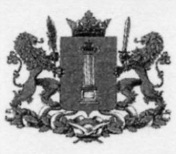 МИНИСТЕРСТВО ОБРАЗОВАНИЯ И НАУКИ УЛЬЯНОВСКОЙ ОБЛАСТИР А С П О Р Я Ж Е Н И Е26 января 2016 года							       	       №  125-р											      Экз.№_____г. УльяновскОб утверждении порядка обеспечения условий организации и проведения государственной итоговой аттестации по образовательным программам основного общего и среднего общего образования для лиц, отбывающих наказание в виде лишения свободы в исправительных учреждениях уголовно-исполнительной системы	В целях обеспечения конституционного права лиц, отбывающих наказание в виде лишения свободы и содержащихся в исправительных учреждениях уголовно-исполнительной системы на территории Ульяновской области, на получение общего образования и в соответствии с Федеральным законом Российской Федерации от 29.12.2012   № 273-ФЗ «Об образовании в Российской  Федерации», Законом  Российской  Федерации  от  21.07.1993  № 5473-1 «Об учреждениях и органах, исполняющих уголовные наказания в виде лишения свободы» (в редакции Федерального закона от 20.04.2015), приказами Министерства образования и науки Российской Федерации от 25.12.2013 № 1394 «Об утверждении порядка проведения государственной итоговой аттестации по образовательным программам основного общего образования», от 26.12.2013 № 1400 «Об утверждении порядка проведения государственной итоговой аттестации по образовательным программам среднего общего образования», Положением об организации получения основного общего и среднего (полного) общего образования лицами, отбывающими наказание в 007017виде лишения свободы в исправительных колониях и тюрьмах уголовно-исполнительной системы, утверждённым приказом Министерства юстиции Российской Федерации и Министерства образования и науки Российской Федерации от 27.03.2006 № 61/70, Правилами внутреннего распорядка воспитательных колоний уголовно-исполнительной системы, утверждёнными приказом Министерства юстиции Российской Федерации от 06.10.2006 № 311:Утвердить Порядок обеспечения условий организации и проведения государственной итоговой аттестации по образовательным программам основного общего и среднего общего образования для лиц, отбывающих наказание в виде лишения свободы в исправительных учреждениях уголовно-исполнительной системы Ульяновской области (Приложение).Признать утратившим силу распоряжение Министерства образования Ульяновской области от 13.04.2010 № 1295-р «Об утверждении Порядка обеспечения условий организации и проведения единого государственного экзамена в образовательных учреждениях уголовно-исполнительной системе Ульяновской области в 2010 году».Контроль за исполнением настоящего распоряжения возложить на директора департамента общего образования Министерства образования и науки Ульяновской области Касимову О.М.Заместитель председателя ПравительстваУльяновской области –Министр образования и наукиУльяновской области								  Е.В.Уба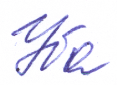 СООТВЕТСВУЕТ ОРИГИНАЛУ